PDPM 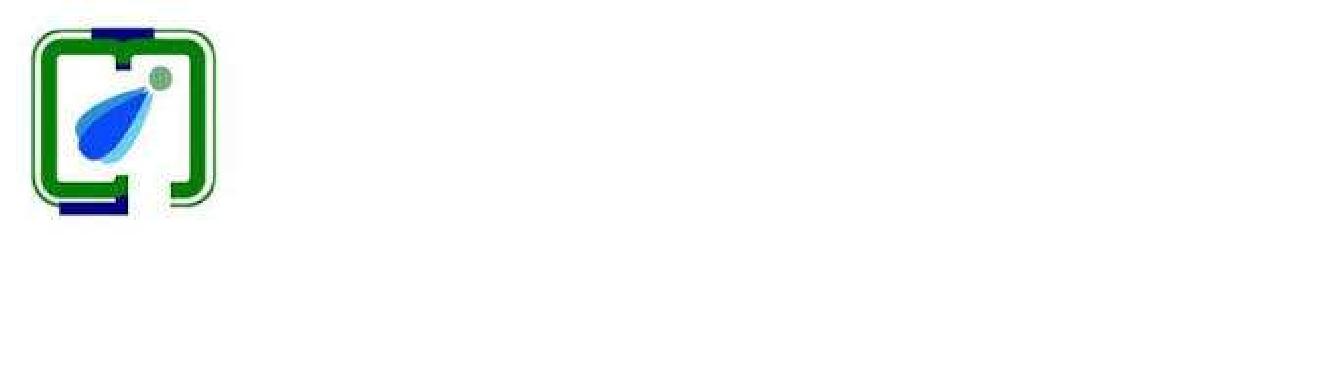    Indian Institute of Information Technology, Design and Manufacturing, Jabalpur(An Institute Established by MHRD, Govt. of India)Application for Junior/Senior Fellowship (JRF/SRF) in the IMPRINT-India sponsored research project entitled “Development of Adaptive Double Sided Incremental Forming Process for Dieless Manufacturing "1. Applicant Information (Summary)Name2. Personal DetailsPaste YourRecentPhotograph3. Education Details4. Professional Experiences (Teaching/Research/Industrial/Fellowship), if anyDECLARATIONI hereby declare that the entries made in this application form are correct to the best of my knowledge and belief. I am aware that in case of false information/particulars submission, my candidature/services (if selected) will be terminated immediately.Date: DD/MM/YYYY	Place:	SignatureOffice Use  onlyApplication No:Status: Accept/RejectFather’s NameEducationPh.D.M.Tech/MEM.Tech/MEB.Tech/BESpecializationQualifying(GATE/CSIR/UGC/LS-(GATE/CSIR/UGC/LS-(GATE/CSIR/UGC/LS-YearYearPercentile/ScorePercentile/ScoreExaminationNET/Others)NET/Others)NET/Others)Post Applied for:JRFSRFDOB: DD/MM/YYYYGender: Male/FemaleEmployment Status: Yes/NoCategory: General/OBC/SC/ST/Minority/OtherMarital Status: Single/MarriedNationality:Address for Communication:Permanent Address:E-mail:Phone/Mobile:CourseSubject/PassingPercentage/Regular/UniversitySpecializationYearCGPAPart-TimeUGPGPh.DOtherSpecializationSpecializationSoftware/HardwareToolOrganizationDesignationNature ofNature ofFromToWorkWork5. Research Publication(Attached CV/Publication list for details)(Attached CV/Publication list for details)(Attached CV/Publication list for details)(Attached CV/Publication list for details)(Attached CV/Publication list for details)Referred Journal : Web of Science/ScopusReferred Journal : Web of Science/ScopusReferred Journal : Web of Science/ScopusConference:Journal : (Non-Referred)Journal : (Non-Referred)Journal : (Non-Referred)Books/Chapter:Books/Chapter:6. Awards, patents, prizes etc. (if any):6. Awards, patents, prizes etc. (if any):6. Awards, patents, prizes etc. (if any):